Комитет по развитию и интеллектуальной собственности (КРИС)Двадцать четвертая сессияЖенева, 18–22 ноября 2019 г.Отчет о выполнении решения государств-членов о технической помощи ВОИСДокумент подготовлен СекретариатомКомитет по развитию и интеллектуальной собственности (КРИС) на своей восемнадцатой сессии, прошедшей с 31 октября по 4 ноября 2016 г., при обсуждении Внешнего обзора деятельности ВОИС по оказанию технической помощи в области сотрудничества в целях развития постановил:закрыть обсуждение подпункта пункта 7 повестки дня «Внешний обзор деятельности ВОИС по оказанию технической помощи в области сотрудничества в целях развития”; открыть обсуждение технической помощи ВОИС в области сотрудничества в целях развития, сосредоточив внимание на пересмотренном предложении Испании, содержащемся в дополнении I к Резюме председателя о работе 17-й сессии КРИС, в качестве нового подпункта пункта 7 повестки дня следующих шести сессий КРИС; ипо окончании этого периода обсудить в рамках КРИС окончательное выполнение пересмотренного предложения Испании, содержащееся в приложении I к резюме председателя CDIP17, а также связанные с этим вопросом документы CDIP/8/INF/1, CDIP/9/15, CDIP/9/16 и CDIP/16/6.Во исполнение вышеприведенного решения обсуждение подпункта повестки дня «Внешний обзор деятельности ВОИС по оказанию технической помощи в области сотрудничества в целях развития» было закрыто.  Был открыт новый подпункт повестки дня следующих шести сессий КРИС (с 19-й по 24-ю) для обсуждения деятельности ВОИС по оказанию технической помощи в области сотрудничества в целях развития, при котором основное внимание будет уделяться выполнению предложения Испании, содержащегося в Дополнении I к Резюме председателя17-й сессии КРИС.Настоящий отчет призван облегчить процесс обсуждения, упомянутый в пункте (iii) вышеприведенного решения Комитета, резюмируя ход выполнения предложения Испании в области технической помощи.  Для этой сессии будут также предоставлены документы CDIP/8/INF/1, CDIP/9/15, CDIP/9/16 и CDIP/16/6.Касательно выполнения предложения Испании Комитету были представлены подробные отчеты по отдельным мероприятиям, осуществленным за период последних пяти сессий, как отражено в приложении к настоящему документу.  В настоящем отчет эти мероприятия сгруппированы по пунктам предложения Испании; представлен краткий обзор обсуждений между государствами-членами в рамках КРИС на основе отчетов Комитета и резюме председателей соответствующих сессий; и определены последующие действия.  Пункт 1:Секретариат ВОИС составит подборку существующей практики, механизмов и методов оказания технической помощи. В дополнение к этому ВОИС должна обеспечить регулярный форум для обмена информацией между государствами-членами об их практике, механизмах и методах в области технической помощи и наращивания потенциала, и с этой целью в частности: a) должен быть организован однодневный семинар при проведении 19-й сессии КРИС; и b) ВОИС должна создать веб-форум для обмена идеями, практическими методами и опытом. Данный веб-форум возможно следует интегрировать с существующими веб-платформами, ранее созданными ВОИС. По пункту 1 были определены три различных направления работы.Направление работы 1: Подборка материалов о существующей практике, механизмах и методах оказания технической помощи ВОИСВыполнение и рассмотрение в рамках КРИС:Секретариат представил двадцать первой сессии Комитета документ CDIP/21/4 «Подборка материалов о существующей практике, механизмах и методах оказания технической помощи ВОИС».В документе содержится обзор оказания ВОИС технической помощи.  Во-первых, в нем описаны четыре этапа цикла реализации проектов технической помощи: оценка потребностей; планирование и организация; реализация; мониторинг и оценка.  Во-вторых, в нем рассмотрены процедуры, методы и инструменты, используемые на каждом из следующих видов деятельности по оказанию технической помощи: национальные стратегии в области ИС и планы развития; техническая и административная инфраструктура; укрепление потенциала; нормотворческая помощь; проекты, имеющие отношение к Повестке дня в области развития (ПДР); государственно-частные партнерства.Делегации подчеркнули важность осуществляемых ВОИС мероприятий по оказанию технической помощи, отвечающих потребностям государств-членов в области развития, а также проектов ПДР.  Некоторые отметили, что системы мониторинга и оценки, а также основанные на результатах показатели эффективности повысят эффективность проектов  (отчет, пункты 98–112).Решение изложено в резюме председателя:  Делегации признали, что представленная в документе информация является подробной и всесторонней, и приняли ее к сведению.Последующие действия:ВОИС продолжает оказывать техническую помощь с учетом информации, изложенной в документе CDIP/21/4.  Если государства-члены сочтут это необходимым, подборка материалов может обновляться с учетом будущих изменений процедур, методов и инструментов, используемых Организацией при оказании технической помощи.Направление работы 2: Однодневный семинар для обмена информацией о практике, механизмах и методах в области технической помощи и наращивания потенциалаВыполнение и рассмотрение в рамках КРИС:12 мая 2017 г. на полях девятнадцатой сессии КРИС состоялся круглый стол «Техническая помощь и укрепление потенциала: обмен опытом и информацией об инструментарии и методиках» .  Круглый стол был посвящен обсуждению следующих четырех тем: (i) оценка потребностей; (ii) планирование и организация; (iii) реализация; (iv) мониторинг и оценка.  Каждая из тем была раскрыта сотрудниками, представляющими различные сектора/организационные подразделения ВОИС.  Государства-члены участвовали делились своим опытом в режиме активного диалога при участии модератора.На двадцатой сессии Комитета Секретариат представил отчет об этом круглом столе (документ CDIP/20/3).  В отчете содержалась информация об основных особенностях мероприятия и обзор презентаций, сделанных сотрудниками ВОИС, и выступлений государств-членов.Делегации выразили удовлетворенность успешной организацией круглого стола.  Они отметили высокое качество встречи — как по структуре, так и по содержанию, — и выразили надежду на то, что состоявшаяся дискуссия позволит повысить эффективность оказания технической помощи в будущем  (отчет о 19-й сессии КРИС, п. 37–61; отчет о 20-й сессии КРИС, п. 233–244).Решение изложено в резюме председателя:  Комитет принял к сведению информацию, представленную в документе CDIP/20/3.Последующие действия:Последующих действий по данному пункту не предусмотрено.Направление работы 3: Регулярный форум для обмена идеями, практическими методами и опытом, в частности веб-форумВыполнение и рассмотрение в рамках КРИС:Выполнение этой работы государства-члены обсудили на двадцать первой и двадцать второй сессиях Комитета на основе доклада Секретариата, посвященного целесообразности создания веб-форума для обмена идеями, практическими методами и опытом в области технической помощи, и отчетного документа CDIP/22/3  (отчет о 21-й сессии КРИС, п. 113–128; отчет о 22-й сессии КРИС, п. 89–125).В контексте этих дискуссий Комитет постановил организовать на двадцать восьмой сессии КРИС интерактивный диалог по вопросам технической помощи  (отчет о 21-й сессии КРИС, пункты 285–291; п. 8.3 резюме председателя 21-й сессии КРИС).  Координаторы региональных групп назначили по одной делегации в качестве основного участника от своей группы, которые сделали презентации об опыте, практике и инструментах оказания и/или получения технической помощи, после чего остальные государства-члены вступали в дискуссию в форме интерактивного диалога  (отчет, п. 474–492).Пор поручению, данному на двадцать второй сессии Комитета, Секретариат подготовил для двадцать третьей сессии КРИС документ CDIP/23/9 «Прототип веб-форума по вопросам технической помощи».  В документе были представлены два возможных варианта: вариант A — дискуссионный форум, участники которого будут еженедельно общаться в чат; вариант B — веб-платформа для проведения ежемесячных вебинаров.  Секретариат также провел интерактивную демонстрацию функциональных особенностей каждого из вариантов и рассказал об их финансовых аспектах.Делегация поблагодарили Секретариат за представление вариантов и поддержали вариант B  (отчет, п. 233–249).Решение изложено в резюме председателя:  Комитет принял к сведению презентацию и просил Секретариат создать платформу вебинара, информация о которой содержится в варианте B, на первоначальный период в шесть месяцев и представить отчет о независимой оценке вебинара на двадцать пятой сессии Комитета для дальнейшего рассмотрения.Последующие действия:Секретариат организовал серию вебинаров по практике, инструментах и методах в области технической помощи и укрепления потенциала.  В начальный период вебинары планируется проводить в течение шести месяцев.  По окончании этого периода Комитет обсудит полезность платформы вебинаров и решит, оставлять ли ее в том же формате, модифицировать или закрыть.  Чтобы облегчить рассмотрение этого вопроса в Комитете на двадцать пятой сессии будет представлен отчет о независимой оценке.Пункт 2:Секретариат ВОИС должен продолжать совершенствовать координацию внутри организации, развивать сотрудничество с учреждениями и программами ООН и другими соответствующими международными организациями, а также наращивать сотрудничество с национальными и региональными ведомствами ИС по вопросам, связанным с технической помощью, наращиванием потенциала и сотрудничеством, ориентированным на развитие. Секретариат определит соответствующие новые предложения и доложит о них КРИС.Выполнение и рассмотрение в рамках КРИС:Секретариат представил двадцать второй сессии Комитета документ CDIP/22/11 «Внутренняя координация, сотрудничество с ООН, национальными и региональными ведомствами ИС».В документе сформулированы подходы и стратегии для улучшения деятельности в следующих трех областях:  (i) внутренняя координация; (ii) сотрудничество с учреждениями и программами ООН и другими МПО; и (iii) сотрудничество с национальными и региональными ведомствами ИС.  Кроме того, в нем отмечены новые предложения, возникшие в связи с усовершенствованием следующих кластеров: (i) национальные стратегии в области ИС и планы развития; (ii) техническая и административная инфраструктура; (iii) укрепление потенциала;; (iv) нормотворческая помощь; (v) проекты ПДР; (vi) государственно-частные партнерства.Делегации приветствовали документ и отметили устойчивое улучшение деятельности ВОИС в трех вышеупомянутых областях.  Они подчеркнули необходимость продолжения этой работы, принятия изложенных в документе предложений и укрепления сотрудничества на региональном уровне.  Некоторые делегаций также выразили интерес к тому, чтобы узнать об участии ВОИС в механизмах содействия развитию технологий и о методологиях оценки -долгосрочных результатов деятельности ВОИС  (отчет, пункты 151–159).Решение изложено в резюме председателя:  Комитет принял к сведению информацию, представленную в документе CDIP/22/11.Последующие действия:ВОИС продолжает работу по обеспечению эффективной и полноценной координации внутри организации, беспрепятственного взаимодействия с учреждениями и программами ООН и другими соответствующими МПО и полезного сотрудничества с национальными и региональными ведомствами ИС по вопросам, связанным с технической помощью, наращиванием потенциала и сотрудничеством, ориентированным на развитие.Пункт 3:Секретариат ВОИС должен оценить существующие механизмы и методы, используемые для определения эффективности и влияния технической помощи на различных уровнях, и в процессе этой работы он должен стремится выявлять области, в которых возможны дальнейшие улучшения. Полученная в ходе этой работы информация должна быть использована при разработке будущей и последующей технической помощи и преодоления любых недостатков. ВОИС должна осуществлять мониторинг и оценку долгосрочных результатов оказываемой ею технической помощи, в частности в рамках работы по наращиванию институционального потенциала получателей помощи. Для обеспечения качественной технической помощи ВОИС следует рассмотреть возможность принятия устоявшейся процедуры сбалансированной коллегиальной оценки исследований, которые заказывает ВОИС и которые используются при оказании технической помощи. По пункту 3 были определены три различных направления работы.Направление работы 1: Значение, эффективность и оценка деятельности по оказанию технической помощиВыполнение и рассмотрение в рамках КРИС:Секретариат представил на двадцать второй сессии Комитета документ CDIP/22/10 «Оценка существующих механизмов и методов ВОИС, используемых для определения эффективности и значения деятельности Организации по оказанию технической помощи».  В документе отмечается, что используемая в Организации система управления, ориентированного на конкретный результат (УКР), устанавливает критерии для оценки результатов деятельности ВОИС, в том числе по оказанию технической помощи.  Главной формой отчетности перед государствами-членами о результатах деятельности организации является Отчет о результатах работы ВОИС, который также служит также важным инструментом, обеспечивающим извлечение уроков из оценки результатов работы за предыдущий период и их надлежащий учет в дальнейшей работе .  В документе также идет речь об оценке, проводимой Отделом внутреннего надзора, и об оценке проектов ПДР.  Наконец, в нем приводятся конкретные примеры эволюции механизмов, методов и систем показателей, используемых для оценки значения, эффективности и результативности деятельности по оказанию технической помощи.Делегации приветствовали документ CDIP/22/10 и отметили востребованность мероприятий по оказанию технической помощи, использования надлежащих инструментов оценки их эффективности и проведения их оценки Отделом внутреннего надзора  (отчет, пункты 160–167).Решение изложено в резюме председателя:  Комитет принял к сведению информацию, содержащуюся в документе.Последующие действия:ВОИС продолжает работу по оценке существующих инструментов и методов для определения значения, эффективности и результативности деятельности по оказанию технической помощи с целью реализации значимых улучшений в тех областях, где это возможно, и устранения недостатков.  ВОИС также продолжает работу по усовершенствованию своей системы показателей результативности, учитывая выводы по итогам проектов и применимые рекомендации, вынесенные в ходе оценки, с тем, чтобы усилить мониторинг и оценку долгосрочных результатов оказываемой ею технической помощи.Направление работы 2: Процедура коллегиальной оценки Выполнение и рассмотрение в рамках КРИС:На девятнадцатой сессии Комитета Секретариат сделал доклад о процедуре коллегиальной оценки исследований, которые проводятся по заказу ВОИС и используются при оказании технической помощи.  Секретариат пояснил, что процедуры независимой экспертной оценки Отдела экономики и статистики не носят обязательного единообразного характера, описал процесс отбора экспертов-рецензентов, из основные задачи и размер их денежного вознаграждения, а также роль Секретариата в случае разногласий между авторами и экспертами-рецензентами.Некоторые делегации поинтересовались, насколько откровенными являются эксперты в своих наблюдениях и можно ли внедрить процедуру коллегиальной оценки в проектах КРИС или других проектах технической помощи.  Секретариат ответил на замечания делегаций  (отчет, пункты 365–368).Решение изложено в резюме председателя:  Комитет приветствовал презентацию и выразил благодарность за предоставленную Секретариатом информацию.Последующие действия:Секретариат продолжает следовать процедуре сбалансированный коллегиальной оценки исследований, которые проводятся по заказу ВОИС и используются при оказании технической помощи.Пункт 4:Поручить Секретариату представить документ с описанием существующей практики отбора консультантов ВОИС для оказания технической помощи. Данный документ будет служить информационным целям. Выполнение и рассмотрение в рамках КРИС:Секретариат представил двадцать первой сессии Комитета документ CDIP/21/9 «Практические подходы, применяемые ВОИС к отбору консультантов для оказания технической помощи».  В документе изложены общие принципы привлечения внешних консультантов ВОИС.  В нем указано, что эти принципы сформулированы в служебной инструкции ВОИС № 45/2013 «Политика ВОИС в отношении индивидуальных подрядных услуг)», в Финансовых положениях и правилах ВОИС, а также определяются практическими подходами де-факто.  Далее описаны общие подходы, применяемые при отборе индивидуальных поставщиков подрядных услуг (принципы, формальный регламент, вопросы гендерного равенства) и особые практические подходы, применяемые к отбору консультантов для оказания технической помощи ВОИС: оценка потребностей; подготовка проектного задания; поиск кандидатов; процесс отбора; коллегиальная оценка; мониторинг и оценка.Делегации отметили, что отраженные в документе CDIP/21/9 принципы, которыми руководствуется ВОИС при привлечении внешних консультантов, соответствуют рекомендациям ПДР, и призвали Секретариат регулярно обновлять реестр консультантов.  Некоторые делегации попросили Секретариат предоставить пояснения или дополнительную информацию об определенных аспектах процедуры отбора консультантов  (отчет, пункты 87–97).Решение изложено в резюме председателя:  Секретариат принял к сведению замечания государств-членов и ответил на вопросы и соображения, сформулированные делегациями. Последующие действия:ВОИС продолжает привлекать для оказания технической помощи внешних консультантов в соответствии с принципами и практическими подходами, изложенными в документе CDIP/21/9.Пункт 5:Поручить Секретариату регулярно обновлять и по возможности улучшать реестр экспертов и консультантов для оказания технической помощи.Выполнение и рассмотрение в рамках КРИС:На двадцатой сессии Комитета Секретариат представил документ CDIP/20/6 «Отчет о функционировании базы данных «Реестр консультантов ВОИС».  В документе содержится краткая история создания Реестр консультантов ВОИС (РК), описание его функционирования и использования, а также того, как можно усовершенствовать реестр путем его интеграции в Систему планирования общеорганизационных ресурсов (ПОР) ВОИС.Делегации поддержали работу по усовершенствованию РК и его будущую интеграцию в систему  ПОР.  Ряд делегаций выдвинули предложения по усовершенствованию РК  (отчет, пункты 224–232).Решение изложено в резюме председателя:  Комитет принял к сведению информацию, представленную в документе, и решил, что по итогам интегрирования реестра в среду планирования общеорганизационных ресурсов (ПОР) Секретариат выступит с презентацией на следующей сессии КРИС.На двадцать третьей сессии Комитета Секретариат выступил с презентацией РК по итогам его интегрирования в систему ПОР, поясняя, как усовершенствовалась база данных.  Секретариат представил тестовую версию реестра на английском языке и объявил, что скоро будет обеспечен его перевод на французский и испанский языки.  Делегации отметили полезность презентации и приветствовали появление интерфейса на других языках в будущем  (отчет, пункты 285–290).Решение изложено в резюме председателя:  Комитет принял к сведению данный материал.Последующие действия:Секретариат продолжает регулярно обновлять РК.Пункт 6:Поручить Секретариату рассмотреть возможные улучшения раздела веб-сайта ВОИС, посвященного информации о деятельности ВОИС в области оказания технической помощи, и представить соответствующий отчет. Выполнение и рассмотрение в рамках КРИС:На девятнадцатой сессии КРИС Секретариат представил документ CDIP/19/10 «Возможные улучшения веб-страницы, посвященной технической помощи ВОИС», в котором содержится краткое описание структуры веб-сайта ВОИС и информации о деятельности по оказанию технической помощи.  В документе сделан вывод о том, что информация представлена в разных разделах веб-сайта ВОИС, и предлагается создать новую страницу «Техническая помощь и укрепление потенциала» в разделе «Сотрудничество» (подраздел «Развитие»).  В новом разделе будет сосредоточена вся актуальная информация о деятельности ВОИС в области технической помощи и укрепления потенциала, сгруппированная по восьми категориям, что предоставит пользователям более удобный и быстрый доступ к необходимым сведениям. Делегации приняли к сведению предложение Секретариата сконцентрировать информацию о технической помощи и укреплении потенциала, представленную на веб-сайте ВОИС, на новой веб-странице и сгруппировать мероприятия по восьми категориям.  Ряд делегаций выдвинули дополнительные предложения по улучшению такой веб-страницы: создать ссылку на информацию о гибких возможностях в системе ИС; указать контактную информацию различных подразделений ВОИС; создать базу данных усвоенных уроков и передового опыта; включить информацию о развитии событий в области реализации ПДР; и внести изменения в раздел с названием «Об ИС».  Некоторые делегации задали вопросы, на которые Секретариат ответил  (отчет, пункты 350–364).Решение изложено в резюме председателя:  Комитет принял к сведению информацию, содержащуюся в документе.  Секретариату было поручено осуществить предложенные улучшения с учетом замечаний, сделанных делегациями, и доложить о результатах Комитету.На двадцать первой сессии Комитета Секретариат представил новую веб-страницу, посвященную технической помощи.  На странице есть разделы «Техническая помощь правительствам» и «Техническая помощь пользователям ИС».  На ней, среди прочего, содержатся сведения о национальных стратегиях в области ИС, директивные и законодательные рекомендации, деловые решения для ведомств ИС и информация по развитию человеческого потенциала.  Также предоставлена возможность связаться с координаторами по технической помощи  (отчет, п. 368–370)Решение изложено в резюме председателя:  Комитет принял к сведению данный материал.Последующие действия:Секретариат продолжает актуализировать содержащуюся на веб-странице информацию о технической помощи и укреплению потенциала.КРИС предлагается рассмотреть информацию, содержащуюся в настоящем документе.[Приложение следует][Конец приложения и документа]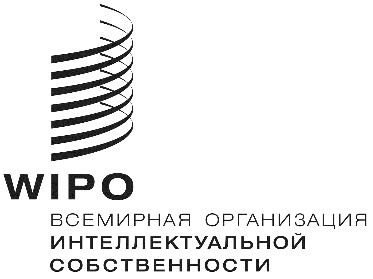 RCDIP/24/8CDIP/24/8CDIP/24/8ОРИГИНАЛ:  АНГЛИЙСКИЙ ОРИГИНАЛ:  АНГЛИЙСКИЙ ОРИГИНАЛ:  АНГЛИЙСКИЙ ДАТА:  3 СЕНТЯБРЯ 2019 Г. ДАТА:  3 СЕНТЯБРЯ 2019 Г. ДАТА:  3 СЕНТЯБРЯ 2019 Г. Выполнение предложения ИспанииВыполнение предложения ИспанииВыполнение предложения ИспанииВыполнение предложения ИспанииНаправление работыРеализацияРассмотрение в рамках КРИСРезюме председателяПункт 1Пункт 1Пункт 1Пункт 1Подборка материалов о существующей практике, механизмах и методах оказания технической помощи ВОИС«Подборка материалов о существующей практике, механизмах и методах оказания технической помощи ВОИС», CDIP/21/4Пункты 98–112 Отчета о двадцать первой сессии КРИС, CDIP/21/15Пункт 8.1 Резюме председателя 21-й сессии КРИСОднодневный семинар для обмена информацией о практике, механизмах и методах в области технической помощи и наращивания потенциалаКруглый стол «Техническая помощь и укрепление потенциала: обмен опытом и информацией об инструментарии и методиках», состоявшийся 12 мая 2017 г.«Отчет о круглом столе ВОИС, посвященном технической помощи и укреплению потенциала:  обмен опытом и информацией об инструментарии и методиках», CDIP/20/3Пункты 37–61 Отчета о девятнадцатой сессии КРИС, CDIP/19/12 Пункты 233–244 Отчета о двадцатой сессии КРИС, CDIP/20/13Пункт 5 Резюме председателя 19-й сессии КРИСПункт 7.1 Резюме председателя 20-й сессии КРИСРегулярный форум для обмена идеями, практическими методами и опытом, в частности веб-форум Презентация о целесообразности создания веб-форума по вопросам технической помощи на 21-й сессии КРИСИнтерактивный диалог по вопросам технической помощи на 22-й сессии КРИС«Целесообразность создания веб-форума по вопросам технической помощи», CDIP/22/3«Прототип веб-форума по вопросам технической помощи», CDIP/23/9Пункты 113–128 Отчета о двадцать первой сессии КРИС, CDIP/21/15 Пункты 474–492 Отчета о двадцать второй сессии КРИС, CDIP/22/18Пункты 89–125 Отчета о двадцать второй сессии КРИС, CDIP/22/18Пункты 233–249 Проекта отчета о двадцать третьей сессии КРИС, CDIP/23/17 Prov.Пункт 8.3 Резюме председателя 21-й сессии КРИС    Пункт 7.4 Резюме председателя 22-й сессии КРИСПункт 7.1 Резюме председателя 22-й сессии КРИСПункт 8.1 Резюме председателя 23-й сессии КРИСПункт 2Пункт 2Пункт 2Пункт 2Улучшение координации внутри организации, взаимодействие с учреждениями и программами ООН и другими соответствующими международными организациями, а также сотрудничество с национальными и региональными ведомствами ИС.«Внутренняя координация, сотрудничество с ООН, национальными и региональными ведомствами ИС», CDIP/22/11Пункты 151–159 Отчета о двадцать второй сессии КРИС, CDIP/22/18Пункт 7.3 Резюме председателя 22-й сессии КРИСПункт 3Пункт 3Пункт 3Пункт 3Значение, эффективность и оценка деятельности по оказанию технической помощи«Оценка существующих механизмов и методов ВОИС, используемых для определения эффективности и значения деятельности Организации по оказанию технической помощи», CDIP/22/10Пункты 160–167 Отчета о двадцать второй сессии КРИС, CDIP/22/18Пункт 7.2 Резюме председателя 22-й сессии КРИСПроцедура коллегиальной оценкиДоклад Секретариата о процедуре коллегиальной оценки исследований, которые проводятся по заказу ВОИС и используются при оказании технической помощи, на 19-й сессии КРИСПункты 365–368 Отчета о девятнадцатой сессии КРИС, CDIP/19/12Пункт 7.2 Резюме председателя 19-й сессии КРИСПункт 4Пункт 4Пункт 4Пункт 4Документ с описанием существующей практики отбора консультантов ВОИС для оказания технической помощи«Практические подходы, применяемые ВОИС к отбору консультантов для оказания технической помощи», CDIP/21/9Пункты 87–97 Отчета о двадцать первой сессии КРИС, CDIP/21/15Пункт 8.2 Резюме председателя 21-й сессии КРИСПункт 5Пункт 5Пункт 5Пункт 5Регулярное обновление и по возможности улучшение реестра экспертов и консультантов для оказания технической помощи«Отчет о функционировании базы данных “Реестр консультантов ВОИС”», CDIP/20/6Презентация Секретариата о реестре консультантов на 23-й сессии КРИСПункты 224–232 Отчета о двадцатой сессии КРИС, CDIP/20/13   Пункты 285–290 Проекта отчета о двадцать третьей сессии КРИС, CDIP/23/17 Prov.Пункт 7.2 Резюме председателя 20-й сессии КРИСПункт 8.2 Резюме председателя 23-й сессии КРИСПункт 6Пункт 6Пункт 6Пункт 6Рассмотрение возможных улучшений раздела веб-сайта ВОИС, посвященного информации о деятельности ВОИС в области оказания технической помощи, и представление соответствующего отчета«Возможные улучшения веб-страницы, посвященной технической помощи ВОИС», CDIP/19/10Презентация Секретариатом новой веб-страницы, посвященной технической помощи, на 21-й сессии КРИСПункты 350–364 Отчета о девятнадцатой сессии КРИС, CDIP/19/12 Пункты 368–370 Отчета о двадцать первой сессии КРИС, CDIP/21/15Пункт 7.1 Резюме председателя 19-й сессии КРИСПункт 8.4 Резюме председателя 21-й сессии КРИС    